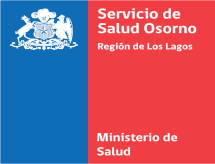 Subdirección Gestión AsistencialIJ/ACTA REUNIÓN N°2, LUNES 22 DE MARZO DE 2021COMITÉ LISTA DE ESPERASERVICIO DE SALUD OSORNOCon la presencia de la Red Asistencial SSO, Dra. Sandra Jiménez inicia tercera video conferencia vía ZOOM del Comité de Lista de Espera a las 15:05 hrs. Gestión de Lista Espera Servicio de Salud OsornoDra. Sandra Jiménez presenta Lista de Espera con corte 12 de marzo 2021 desde página DEGI. Se recuerda que la responsabilidad de la Lista de Espera es de quien deriva así como de quien resuelve.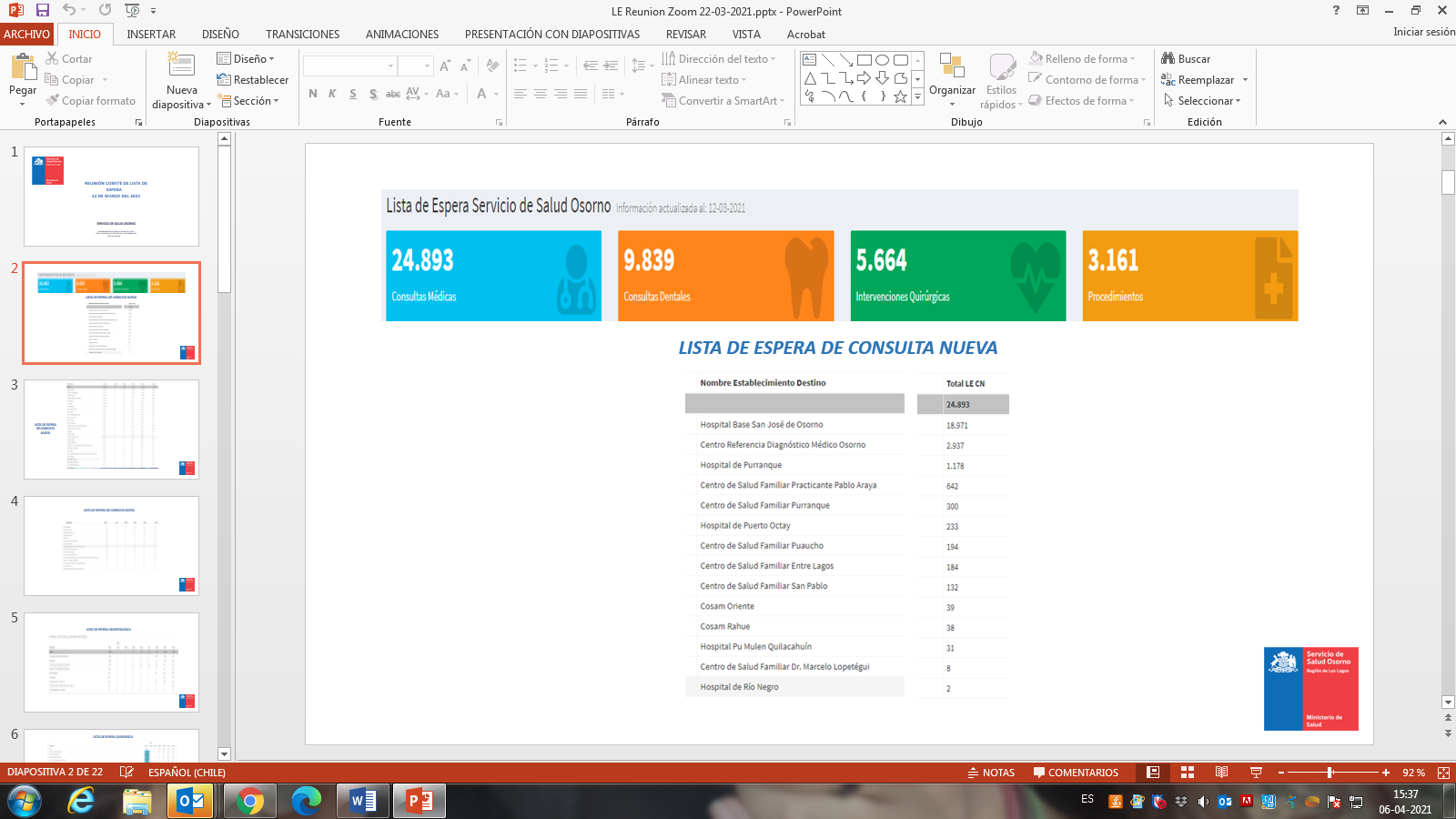 Lista de Espera Consulta Médica según establecimiento de destino Fuente: SIGTE, corte 12-03-2021Se informa que en el mes de enero se subieron aprox. 2.800 SIC no publicadas en SIGTE.Lista de Espera Consulta Nueva según especialidad Fuente: SIGTE, corte 12-03-2021Lista de Espera Odontológica según especialidad Fuente: SIGTE, corte 12-03-2021Nota: Los años 2013 y 2014 son errores de SIGTELista de Espera para Intervenciones Quirúrgica según especialidad Para el caso de las Intervenciones Quirúrgicas se mantiene muy similar al corte anteriorFuente: SIGTE, corte 12-03-2021Lista de Procedimientos según especialidad   Fuente: SIGTE, corte 12-03-2021COMGES de Lista de EsperaCOMGES N°4. Reducción de los Tiempos de Espera por Consulta Nueva de Especialidad MédicaIndicador 4.1 Porcentaje de casos egresados de la lista de espera de consultas nuevas de especialidades médicas con destino APS en las especialidades de Oftalmología, Ginecología (Climaterio), Otorrinolaringología y Dermatología, ingresadas con fecha igual o anterior al 31 de diciembre del año 2019En nuestro servicio de Salud corresponden a OftalmologíaIndicador 4.2 Porcentaje de casos egresados de la Lista de Espera de consultas nuevas de especialidades médicas con destino Nivel de Especialidad, según meta calculada para cada Servicio de Salud. Resolución del 15,0% de su universo total según la meta definida para SS. 	Resolución de 100,0% de casos con fecha de ingreso según meta definida para SSResolución del 100,0% de casos SENAME según la meta definida para SS. Resolución del 15,0% del universo total de usuarios PRAIS primera generación con fecha de ingreso igual o anterior al 30 de junio de 2020.COMGES N°5. Reducción de los Tiempos de Espera por Intervenciones QuirúrgicasIndicador 5.1. Porcentaje de disminución de la lista de espera por intervenciones quirúrgicas menores electivas en establecimientos de baja complejidad, ingresadas con fecha igual o anterior al 30 de junio del año 2020. 	Indicador 5.2. Porcentaje de casos resueltos de la lista de espera de intervenciones quirúrgicas electivas, según meta definida para cada Servicio de Salud.Resolución del 15,0% de su universo total según la meta definida para SS. 	Resolución de 100,0% de casos con fecha de ingreso según meta definida para SS 	Resolución del 100,0% de casos SENAME según la meta definida para SS. Resolución del 15,0% del universo total de usuarios PRAIS primera generación con fecha de ingreso igual o anterior al 30 de junio de 2020. 	COMGES N°6. Fortalecimiento de la Salud BucalIndicador 6.1. Porcentaje de utilización del Programa de Reforzamiento Odontológico de Atención Primaria de Salud (PRAPS) en la atención de casos de Lista de Espera de Consultas Nuevas en las Especialidades Odontológicas de Prótesis Removible, Endodoncia y Periodoncia.Primer corte : Levantamiento de la oferta de Programas de Reforzamiento Odontológicos en la Atención Primaria de Salud y listado de casos de Lista de Espera por Consulta Nueva de Especialidad Odontológica de Prótesis Removible, Endodoncia y Periodoncia con fecha de corte al 31 de marzo de 2021.Indicador 6.2. Porcentaje de disminución de la Lista de Espera por Consultas Nuevas de Especialidades Odontológicas de la Red Asistencial. 	Primer corte : Resolución del 15,0% de su universo total según la meta definida para SS. 	Resolución de 100,0%  casos con fecha de ingreso según meta definida para SS Resolución del 100,0% casos SENAME según la meta definida para SS. ( fecha entrada > a 1 año).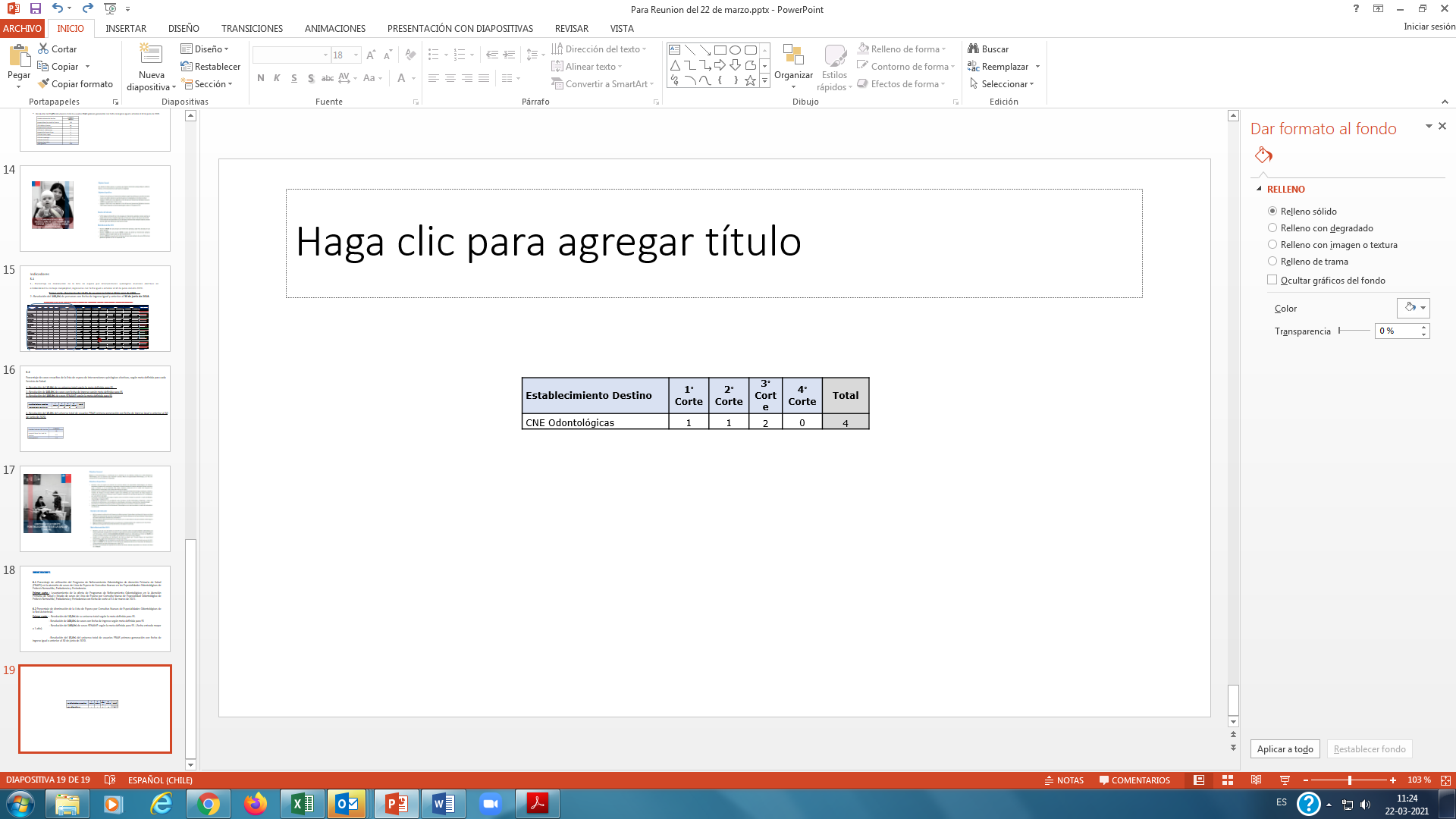 Resolución del 15,0% del universo total de usuarios PRAIS primera generación con fecha de ingreso igual o anterior al 30 de junio de 2020.Indicador 6.3. Porcentaje de cumplimiento de las acciones para el fortalecimiento de la salud bucal en el periodo.Primer corte: Realizar una Jornada Virtual de coordinación de la Red Asistencial Odontológica en cada Servicio de Salud, con presentaciones de los referentes odontológicos de nivel primario y secundario. Adaptación de los Protocolos de Referencia y Contrarreferencia Nacionales en las especialidades de Endodoncia, Odontopediatría y Periodoncia. Este proceso de adaptación se debe realizar con grupos de trabajo representativos de la Red Asistencial (especialistas, generales, administrativos, encargados de registro, etc.). Indicador 6.4. Índice de Ocupación Dental (IOD) del Servicio de Salud en el periodo.Número de sillones dentales disponibles por Servicio de Salud. Si no envía el Número de sillones dentales disponibles por establecimiento, se calificará con un 0%. Lista de Espera de Neurología Adultos, según Establecimiento de OrigenSe solicita revisar los casos más antiguos, años 2018 y 2019. Realizar gestión de egreos si amerita, y en lo posible  seguir revisando los años siguientes. Fuente: SIGTE, corte 19/03/2021 Listado de SIC NO Pertinentes EgresadasSe solicita revisar y asegurar que tengan los respaldos para el egreso en SIGTE. Se le hará llegar el registroCONSIDERACIONESLas SIC que son del HBO, el mismo HBSJO se  encargará de informar al  usuario de dicho “rechazo” y que quede consignada la contactabilidad. Cuando el contralor secundario no da ninguna causa de devolución o rechazo: es HBSJO quien debe  generar ese respaldo. Si APS informó y contactó al usuario y posteriormente realizó egreso con respaldos correspondientes, cumple con lo normado. En otros casos la derivación no cumplió con los protocolos y eso es  responsabilidad de quien derivó, es decir APS y por tanto,  debiera contactar a los pacientes e informarle si es que ya no lo hicieron.Temas VariosLimpieza de LE Consulta Nueva en Hospital Base San José OsornoEl Depto de Producción y SOME realizan limpieza de Lista de Espera Consulta Nueva, se reparten especialidades. Los cupos a repartir en APS con Lista de Espera se le asignan a cada Cesfam, ellos deben priorizar por   antiguedad. Ruth Hermosilla cuando no ubica al paciente envía cita a APS para contactibilidad.Dra. Sepulveda comenta que exiten Cirujanos que crean una SIC para solicitar un procedimiento. SOME revisará esta situación.Neurología AdultoRevisar algunos diagnósticos: Cefaleas y Demencia (derivar a Unidad de Memoria - Ayekan?)Médicos Contralores Ruth Hermosilla solicita listado actualizado de contralores.Patricia Molina solicita apoyo con contralor. Pertinencia Clínica y Derivación.Base Telefónica de PacientesMario Seguel, realizará las gestiones entre RAYEN, Phoenix para facilitar la información oportuna y útil. Ademas suguiere retomar las reuniones de DAR-DEGI-SIDRA y HBSJOBelen Rodriguez consulta por horas priorizadas para Adultos Mayores y discapacitados. Dra. Maldonado y Dra. Sepulveda informan que se intenta pero es dificil, ya que la agenda tiene poca oferta. Dejan algunos cupos, pero no esta definido un porcentaje para estos fines.Rayen posee este campo “Discapacidad” pero no es obligatorio. Adriana comenta que en Phoenix existe el campo para registrarloBelen Rodriguez sugiere solicitar el email a los pacientes, ya que este no es tan cambiante como los números telefónicos.AcuerdosSubir a SIGTE la siguiente Lista de Espera:ResolutividadCirugía menorEndoscopia Digestiva Alta (EDA)Imágenes DiagnosticasMamografíasEco AbdominalVelar por la oportunidad de la carga en SIGTE y definir los reemplazos en caso de ausencias (vacaciones, licencias, etc)Dra. Sepulveda enviará listado actualizado de Contralores.Solicitar a Rayen la posibilidad de identificar pacientes con “Discapacidad”, ya que no es obligatoria. Asistencia a Video Conferencia por Zoom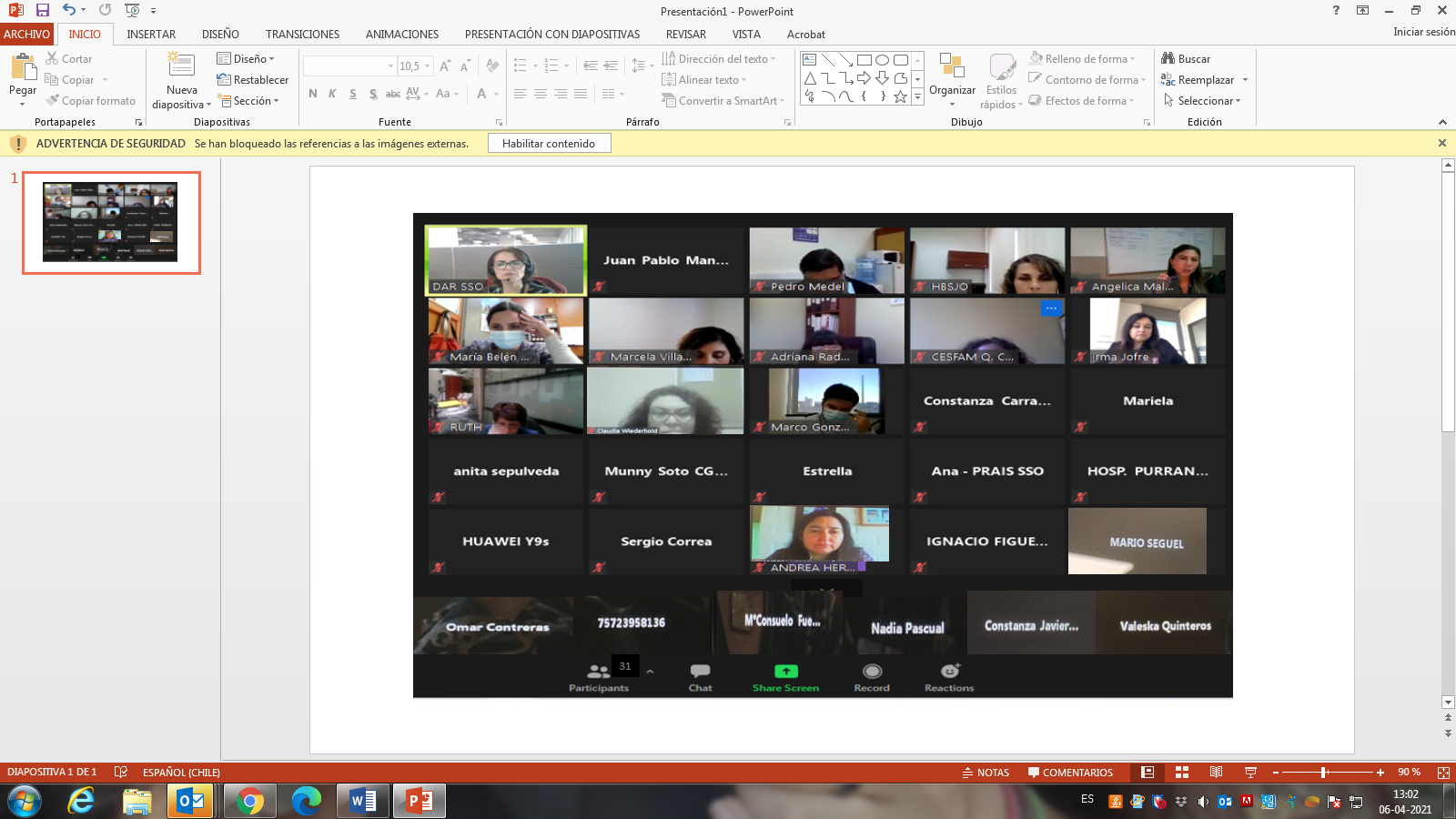 Termino de reunión 16:30 hrs.EstablecimientoN° LETotal24.893Hospital Base SJ Osorno18.971CRD Médico Osorno2.937Hospital Purranque1.178Cesfam P. Pablo Araya642Cesfam Purranque300Hospital Puerto Octay233Cesfam Puaucho194Cesfam Entre Lagos184Cesfam San Pablo132COSAM Oriente39COSAM Rahue38Hospital Pu Mulen Quilacahuin31Cesfam Dr. Marcelo Lopetegui8Hospital Río Negro2EspecialidadN° LE20172018201920202021Total24.893153547.34313.5463.634Oftalmología5.86511671.6993.479609Otorrinolaringología2.7152471.1691.144353Cirugía General2.0280105241.165329Traumatología y Ortopedia1.8740133771.116368Cardiología1.391037599618137Urología1.331132502661135Dermatología1.088011354582141Neurología Adulto1.070035481451103Ginecología7020461384253Gastroenterología Adulto6510311144295Medicina interna63801524330773Neurocirugía563048838289Coloproctología495097634763Traumatología y Ortopedia Pediatría46509166181109Cirugía Vascular Periférica4390123430786Pediatría 3830511620062Anestesiología3630110318475Endocrinología Adulto363089321151Reumatología297032720561Cirugía Pediátrica262002318752Medicina Física y Rehabilitación237062715450Neurología Pediátrica20612678848Nutriología18406807424Enf. Respiratoria de Adulto17600313538Hematología15900617820Nefrología Adulto14007516517Nutriólogo Pediátrico12200495419Cardiología Pediátrica870195324Infectología720035334Neonatología7001203613Genética Clínica6305321511Nefrología Pediátrico620183914Psiquiatría Adulto61004489Obstetricia49001147Gastroenterología Pediátrica430062611Oncología Médica35009215Psiquiatría Pediátrica y de la Adoles.32008195Cirugía Plástica y reparadora30002172Infectología Pediátrica28002215Endocrinología Pediátrica20002414Enf. Respiratoria de Pediátrica18000144Hemato Oncología Pediátrica1200066Ginecología Pediátrica y de la Adoles.200020Cirugía de Tórax100100Cirugía Plástica y Reparadora Pediátrica100100EspecialidadN° LE20132014201520162017201820192020Total9.83912122153676674.2893.662Rehab. Oral: Prótesis Removible2.702000071381.408991Endodoncia2.26000004331.237829Ortodoncia y Ortopedia Dento Maxilofacial1.8181212215349378584248Cirugía y Traumatología Buco Maxilofacial8940000247147561Odontopediatría7690000242283387Periodoncia607000001325247Rehab. Oral: Prótesis Fija5680000228220284Trast. Temp. y Dolor Orofacial1270000108101Implantología Buco y Maxilofacial940000007714EspecialidadN° LE201520162017201820192020Total5.664002057642.6221.602Cirugía Traumatológica1.2250095197538287Cirugía Maxilofacial78600052463240Cirugía Oftalmológica7440071205258170Cirugía Otorrinolaringológica51900173286136Cirugía Abdominal 45500880213130Cirugía Vascular Periférica 418001059166119Cirugía Abdominal - Cole37300165319494Cirugía Infantil3250019180106Cirugía Ginecológica20400058098Cirugía Tegumento151000145036Urología y Nefrología11900033764Cirugía Plástica y Reparadora9500234631Cirugía Cabeza y Cuello6400001039Cardiología Cardiovascular de Tórax510000510Pediátrica Traumatológica4900051224Neurocirugía4400131818Cirugía Proctológica290003108Cirugía de Tórax5000022Biopsia de Piel y/o Mucosa 4000040Dermatología y Tegumentos2000020Extirpación de Lesión Benigna Subepidermica1000010Extirpación de Lesión Benigna por SEC Tangencial1000010EspecialidadN° LE20162017201820192020Total3.16122296971.040952Colonoscopia Larga79503691300296Gastroduodenoscopia762052344317Electromiografías cualquier región51929313218899Oftalmología & Retinografía3750037500E.E.G de 16 o más canales3310454315771E.C.G. Continuo19000022132E.E.G post-privación de sueño EQ156050471728Yeyuno – Ileoscopia1400084E.E.G post-privación de sueño E900024Mamografía Bilateral (4 exp)300300Ecotomografía Abdominal200200Pelvis, cadera o cox femoral100100Establecimiento de Destino2° Corte3° Corte4° CorteTotalCRD Médico Osorno01231.1171240Cesfam Entre Lagos04083123Cesfam San Pablo02976105Hospital de Puerto Octay047781Cesfam P. Pablo Araya6292863Cesfam Purranque044448Cesfam Puaucho191828Cesfam M. Lopetegui150015Total222381.4431.703Servicio de Salud1° corte2° corte3° Corte4° CorteTotalSS Osorno0120012Establecimiento Destino1° corte2° corte3° Corte4° CorteTotalIntervenciones Quirúrgicas10001EstablecimientoCOMGES – IQHospital Base San José Osorno112EstablecimientoCOMGES - OdontológicaHospital Base San José Osorno132Hospital Purranque7Hospital Río Negro3Total142CódigoEstablecimiento 2018201920202021Total123011PRAIS03104123030SAFU284418123100HBSJO1216622556459123101HPU1 00 01123103HPO 096419123104HFSLKMM 079 016123105HPM155415123300Cesfam P. Jáuregui 0911121123301Cesfam M. Lopetegui 02619449123302Cesfam Ovejería 0125 017123303Cesfam R. alto34121166123304Cesfam Entrelagos3910123123305Cesfam San Pablo21911 032123306Cesfam P. Alegre 01913 032123307Cesfam Purranque34521776123309Cesfam P.araya22737167123310Cesfam Quinto C.24314665123311Cesfam Bahia Mansa 052 07123312Cesfam Puaucho 0134118123404PSR Pichidamas 010 01123423PSR Cascadas 045110123425PSR Cancura120 03200209Cosam Rahue 04217200445Cosam Oriente 0416222Total32481441941.048EstablecimientoN° SIC NoPertinenetesCesfam Quinto Centenario103Cesfam Bahia Mansa1Cesfam Lopetegui175Cesfam Jáuregui142Cesfam Entre Lagos68Cesfam Ovejería44Cesfam Pampa Alegre169Cesfam P. Pablo Araya26Cesfam Puaucho30Cesfam Purranque150Cesfam Rahue Alto120Cesfam San Pablo62D.S. Osorno1D.S. Puerto Octay3DAIF2Hospital Base San José Osorno864Hospital Puerto Octay5Hospital Quilacahuín58Hospital Río Negro39Hospital SJ de la Costa13PSR Cancura5PSR Rupanco44Servicio de Salud Osorno6Total2.130